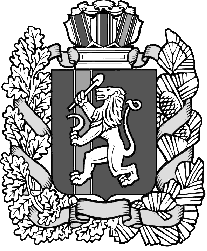 КРАСНОЯРСКИЙ КРАЙНИЖНЕТАНАЙСКИЙ СЕЛЬСОВЕТ ДЗЕРЖИНСКОГО РАЙОНАНИЖНЕТАНАЙСКИЙ СЕЛЬСКИЙ СОВЕТ ДЕПУТАТОВ РЕШЕНИЕс. Нижний Танай18.05.2020 										№29-115РО внесении изменений в Решение Нижнетанайского сельского Совета депутатов №16-69Р от 01.08.2018г «Об утверждении Положения об оплате труда выборных должностных лиц, осуществляющих свои полномочия на постоянной основе, и муниципальных служащих Нижнетанайского сельсовета Дзержинского района»На основании статьи 86 Бюджетного кодекса Российской Федерации, Федерального закона от 06.10.2003 № 131-ФЗ «Об общих принципах организации местного самоуправления в Российской Федерации», статьи 22 Федерального закона от 02.03.2007 № 25-ФЗ «О муниципальной службе 
в Российской Федерации», Закона Красноярского края от 02.04.2020 № 9-3811 «О внесении изменений в Закон края «О краевом бюджете на 2020 год и плановый период 2021-2022 годов», статьи 22 Устава Нижнетанайского сельсовета Дзержинского района, Нижнетанайский сельский Совет депутатов РЕШИЛ:Внести изменения в Решение Нижнетанайского сельского Совета депутатов №16-69Р от 01.08.2018г «Об утверждении Положения об оплате труда выборных должностных лиц, осуществляющих свои полномочия на постоянной основе, и муниципальных служащих Нижнетанайского сельсовета Дзержинского района», в Приложение 1, 2 к Положения об оплате труда выборных должностных лиц, осуществляющих свои полномочия на постоянной основе, и муниципальных служащих Нижнетанайского сельсовета Дзержинского района.Признать утратившим силу Решение Нижнетанайского сельского Совета депутатов от 26.09.2019г. №23-91Р «О внесении изменений в Решение Нижнетанайского сельского Совета депутатов №16-69Р от 01.08.2018г «Об утверждении Положения об оплате труда выборных должностных лиц, осуществляющих свои полномочия на постоянной основе, и муниципальных служащих Нижнетанайского сельсовета Дзержинского района»Контроль за исполнением данного Решения оставляю за собой. Решение вступает в силу в день, следующий за днем его официального обнародования, и применяется к правоотношениям, возникшим с 1 июня  2020 года.Председатель Совета депутатов 						Н.И.МарфинПриложение 1 к Положению об оплате труда выборных должностных лиц, осуществляющих свои полномочия на постоянной основе, и муниципальных служащих Нижнетанайского сельсовета Дзержинского района.Размеры денежного вознаграждения и ежемесячного денежного поощрения лиц, замещающих муниципальные должности(рублей в месяц)Приложение 2Размеры должностных окладов муниципальных служащих (рублей в месяц)Наименование 
должности Размер денежного вознагражденияРазмер ежемесячного денежного поощренияГлава сельсовета1825418254Наименование должностиДолжностной окладЗаместитель главы муниципального образования5044Специалист 1 категории4112